     Открытый  урок  по  русскому  языку  в  рамках  курсов  повышения  квалификации  по  программе  «Русский  язык»Тема: «Местоимение.  Ознакомление  с  особенностями  текста-письма».Цель урока: развивать  умения  определять  лицо,  число  и  род (для  3 лица  единственного  числа)  местоимений,  употреблять  местоимения  для  замены  имён существительных  в тексте; ознакомиться с  особенностями  текста-письма.Планируемые результаты:Предметные:В результате организации образовательной деятельности обучающиеся научатся:распознавать  личные  местоимения  среди  других  частей  речи;определять  грамматические  признаки  личных  местоимений;употреблять  местоимения  для  замены  имён существительных  в тексте;участвовать в устном общении на уроке;понимать содержание читаемого текста;применять ранее изученные правила;подбирать примеры с определённой орфограммой;обнаруживать орфограммы по освоенным опознавательным признакам в указанных учителем словах;находить в предложении и тексте незнакомое слово, определять его значение по тексту или толковому словарю;Обучающиеся  получат  возможность  научиться: писать  текст – письмо;пользоваться словарями;проверять правильность своей письменной речи, исправлять допущенные орфографические и пунктуационные ошибки;Метапредметные:Формирование умения планировать, контролировать и оценивать учебные действия в соответствии с поставленной задачей.Формирование умения работать в паре: умение договариваться о распределении функций и ролей совместной деятельности, осуществлять взаимный контроль.Активное использование речевых средств и средств для решения коммуникативных и познавательных задач.Личностные:Формирование внутренней позиции школьника на уровне положительного отношения к занятиям русским языком, к школе.Формирование мотивации к работе на результат.Тип урока: комбинированный.Формы работы с учащимися: самостоятельная,  фронтальная,  работа  в  парах.Необходимое оборудование: проектор, интерактивная доска,  карточки «Словарные слова», карточка-помощница для написания письма,  тесты.    ПЛАН-КОНСПЕКТ УРОКА   он  егозверька он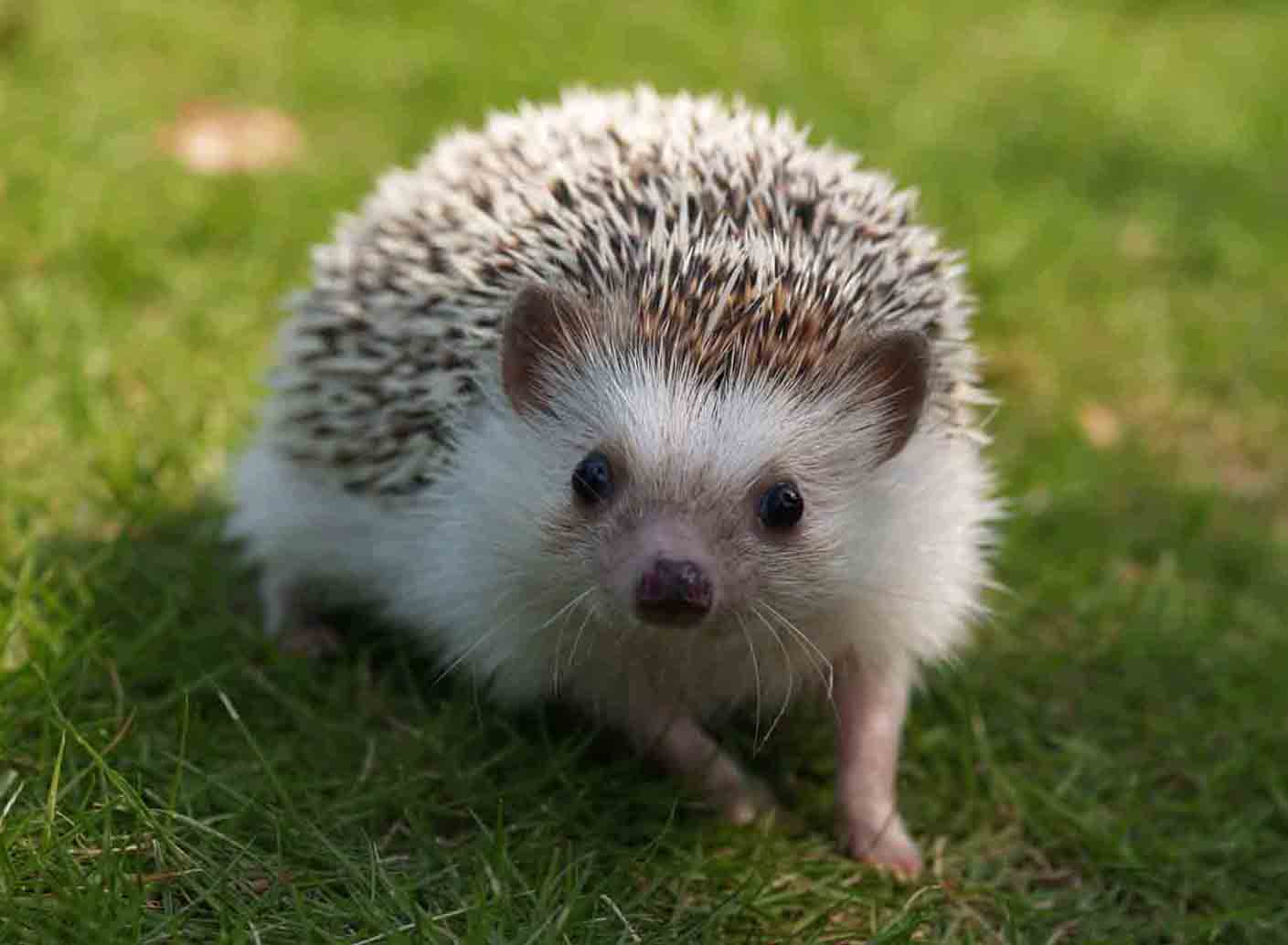 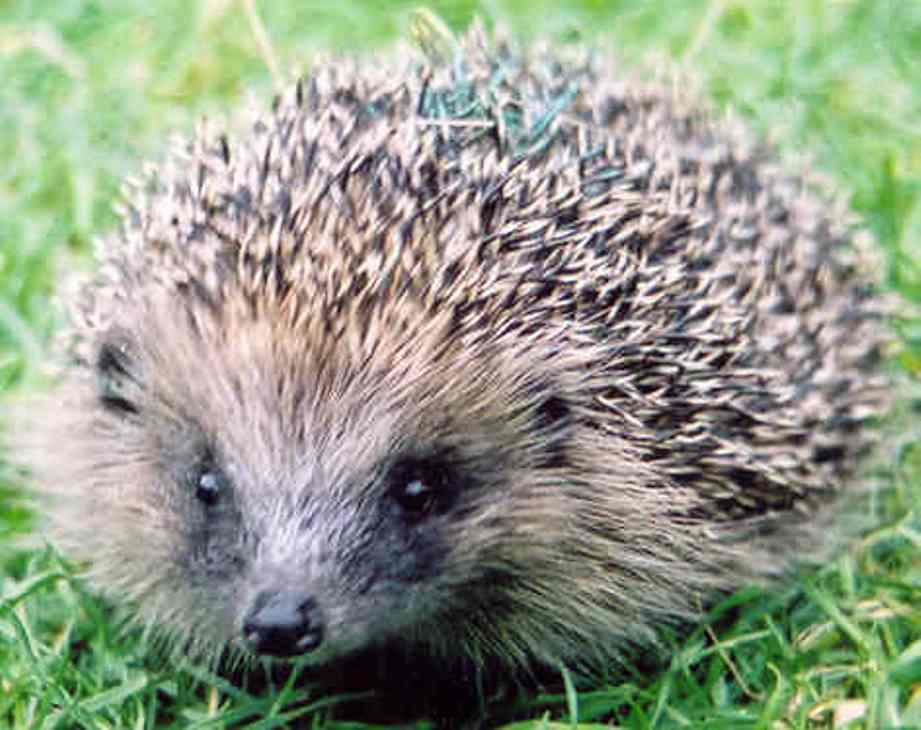 она    оно    они   я   мы     ты    вы  1Фамилия,  имя,  отчествоПогорелова Виталия Сергеевна2Место  работыМуниципальное  бюджетное  общеобразовательное  учреждение «Начальная школа-детский сад» №21  г.  Сальска.3Должность, стаж работы, категорияУчитель  начальных  классов, 14 лет4ПредметРусский  язык.5Класс2  класс.6Тема  и  номер  урока  в  темеТема: «Местоимение. Ознакомление  с  особенностями  текста-письма».7Базовый  учебник, УМКРусский  язык.  Канакина В,П., Горецкий В.Г., Ч 2, стр. 97.«Школа России».Этап урокаМетоды и приемыХроно-метражСодержание урока.Деятельность учителяДеятельность ученикаПланируемые результаты(УУД)Организационый1 мин-  Ребята, у нас на уроке сегодня присутствуют гости. Давайте поздороваемся с ними. А  друг  другу  улыбнёмся  и  пожелаем  успеха.Приветствие учителей.  Настрой на урок.Мотивация к учебной деятельности1 минХочу  сразу  предупредить:  урок  проходит  в  форме  соревнования  по  рядам  и  от  каждого  зависит  успех  целой  группы. Слушать учителяВнутренняя позиция школьника на уровне положительного отношения к уроку.Планирование учебного сотрудничества с учителем и сверстниками.Актуализация знанийПрактическийПостановка  цели  и  задач  урока.Словесный: ответы на вопросыПервичное  усвоение  новых  знаний.ПрактическийЗакреплениеФронтальная  проверкаРефлексияФизкультминуткаСамостоятельная  работа.Домашнее  задание.10 минСловарная работа. Записать  словарные  слова,  определить  род  имен  существительных,  подставив  местоимения  3 лица (он,  она, оно).В  каком  числе  употреблены  эти  существительные?Приведите  пример  существительных,  к  которым  можно  поставить  местоимение  они.В  каком  числе  употребляются  эти  существительные? (  Во  множественном)Что  ещё  знаете  о  личных  местоимениях?  Итог  работы  со  словарными  словами. Послушайте  текст,  выскажите  своё  мнение.(Текст  написан  на  доске)В  доме  у  нас  жил  ёжик.  Ёжик  был  ручной.  Когда  ёжика  гладили,  ёжик  прижимал  к  спине  колючки  и  делался  совсем  мягким.  За  это  ёжика  прозвали   Пушком.Что  нужно  сделать,  чтобы  текст  был  правильно  построен?  Сформулируйте тему  нашего  урока.  - Чем  будем  заниматься  на  урока? (употреблять  местоимения  для замены имён существительных в тексте,  чтобы  исключить  повторы)Поиграем  в  игру  «Редакторы» Кто  такие  редакторы?Чем  они  занимаются?Слово редактор в толковом словаре С.И.Ожегова:Человек,  который  редактирует что-нибудь.Редактировать – проверять  и  исправлять  текст  при  подготовке  к  печати.Какая  часть  речи  помогла  определить  род  имен  существительных  в  словарной  работе  и  в  редактировании  текста? (Местоимение)Работа  по  учебнику.  Упр. 166, с. 97.2 предл. – записывает  1  ряд,  работая  в  паре.3  предл. – 2  ряд, работая  в паре.4 предл. – 3  ряд,  работая  в  паре.Зачитайте  свои  предложения.Найдите  повторяющиеся  имена    существительные  и  замените  одно  из  них  местоимением.Запишите  2  предложения.Зачитать  вслух  с  каждого  ряда  предложения.Подчеркнуть  местоимение. Определить  лицо,  число  и  род.О  какой  части  речи  идет  речь  на  уроке?Проверим,  насколько  вы  усвоили  тему «Личные  местоимения»Тест в тетрадях автор Е.М. Тихомирова. Тесты  по  русскому  языку.  3 класс. Часть 2.: 1 в. – с.43,  2 в. – с.46.Подведение  итога  работы  с  тестом.Физкультминутка  (несколько ОРУ) Мацкиев Н.Заканчивается  учебный  год.  Скоро  наступят  летние  каникулы. Предлагаю  написать  небольшой  текст  другу  и  рассказать ему  куда  вы  поедете  на  каникулах  отдыхать.  Используйте  местоимения.Проверка:  2-3  ученика  зачитывают  свои  тексты. А  знаете  ли  вы  каким  способом  общались  люди  в  прошлом? (Они  писали  письма)Письмо  имеет  свою  структуру  и  мы  ее  рассмотрим  на  примере  упр.  167,  с.97.Упр. 167,  работаем  устно.Прочитать  письмо  самостоятельно.С  какого  обращения  начинается  письмо?Какими  словами  заканчивается?О  чем  говорится  в  каждой  части  письма?Работа  на  интерактивной  доске.Расположи  части  письма  в  правильной  последовательности.Упр. 168, с. 97. Написать  письмо  другу  или  родственнику. Сообщить  в  нем  о  своей  школе,  о  том,  как  вы  учитесь  и  отдыхаете.Выполнять задание.Поставить  ударение,  отметить  безударные  гласные  в  словах.Это  местоимения  3  лица,  ед. ч.Отвечают  на  вопрос.Показывают  знания  правила  о  местоимениях.Высказывать   своё мнениеПомните:  местоимение – важнейшее  средство  связи  предложений  в  тексте,  оно  помогает  исключить  повторы.Редактировать  текст  у  доски.Определять  лицо,  число  и  род  местоимений.Рассматривание  картинки  ежа.Отвечать на вопросыНаписание  тестов,  взаимная  проверка  по  эталону.Краткий  анализ.Рассмотреть  конверт  с  письмом.Пользоваться   карточкой-помощницей  при  написании  письма.самопроверка ,  оценивание.Подведение  итогов.участвовать в устном общении на уроке;анализировать свою и чужую речь при слушании себя и речи товарищей; применять ранее изученные правила правописания;проверять правильность своей письменной речи, исправлять допущенные орфографические и  пунктуационные ошибки.Итог урока.Рефлексия.2 мин2 минОценивание себя на уроке.Что дал урок?Зачем мы изучаем местоимения?В чем причина допущенных ошибок на уроке?Каких знаний не хватает, чтобы успешно справиться  с поставленной задачей?Мне понравилось работать на уроке. Мне было трудно.Дополнительно: Учитель  показывает  карточки  с  местоимениями,  а  дети  называют  их  лицо,  число,  род (3 л.)«Корзина  с  цветами»По  рядам  выставляют  желтый  цветок – комфортно,  успешно,  понравилось.Розовый – не  успевал,  допускал  ошибки,  не  знал.Подводить итоги работы по рядам.Участвуют в учебном диалоге; формулируют ответы; обмениваются мнениями, строят речевые высказывания.Возможные части текста письмаПримерыОбращениеДорогая Ольга Викторовна!Уважаемая учительница.Начальная фразаЯ решил написать Вам...Хочется поделиться с Вами мыслями...Содержание письмаЯ хочу рассказать Вам...У меня много интересных новостей...БлагодарностьСпасибо за внимание...ПрощаниеДо свидания...       До скорой встречи...Концовка и подпись.Ваш ученик...        Ф.И.О.Дата написанияВозможные части текста письмаПримерыОбращениеДорогая Ольга Викторовна!Уважаемая учительница.Начальная фразаЯ решил написать Вам...Хочется поделиться с Вами мыслями...Содержание письмаЯ хочу рассказать Вам...У меня много интересных новостей...БлагодарностьСпасибо за внимание...ПрощаниеДо свидания...       До скорой встречи...Концовка и подпись.Ваш ученик...        Ф.И.О.Дата написания